                                                                                            باسمه تعالي                                                                                                                                                                                                                                                                                                               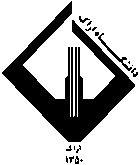                                                                                                                                                                                                                                                                                                        دانشگاه اراك                                                                                                                                                                                                                                                                                                      فرم طرحهاي پيشنهادي انجمنهاي علمي دانشجويان« خلاصه اطلاعات طرح »1) عنوان طرح:	                          2) انجمن پيشنهاد دهنده: 3) استاد مشاور:                                                                            4) بودجه برآوردي مورد نياز(ريال):                                                                    5) زمان پيشنهادي اجرا: 6) گستره مخاطبين اجراي طرح:                               8) مسئول اجرای طرح وهمکاران (دانشجو):9) مقطع تحصيلي :« خلاصه طرح »عنوان طرح: الف)ضرورت اجراي طرح:ب)اهداف اجراي طرح:« اطلاعات تفضيلي »ج)هزينه تفصيلي :                                                                                   مهر و امضاي                                                                                  دبير انجمن علميطرح                          ارسالي از انجمن علمي دانشجويي                                  مورد بررسي قرار گرفت واز  نظر اينجانب.:  طرح علمي و كاربردي است،و مسئوليت نظارت بر اجراي طرح را عهده دار مي گردم.  پس از انجام اصلاحات مورد پذيرش است قابليت اجرا نداردتوضيحات:                                                                                              نام و امضاءاستاد مشاورالف  )نظر معاون پشتيباني وفرهنگي دانشكده:                                                                                                                                         نام ،امضاء ، تاريخب )نظر كارشناس فرهنگي- دانشجويي دانشكده:                                                                                                                                          نام ،امضاء ، تاريخج )نظر كارشناس انجمنهاي علمي دانشگاه:                                                                                                                                            نام ،امضاء ، تاريخ                                           طرح فوق در « كميته حمايت و نظارت برانجمنهاي علمي » مورد بحث وبررسي قرار گرفت ، نظر كميته به شرح ذيل اعلام مي گردد:  پذيرفته شد  مشروط شد پذيرفته نشد                                                                                                نام ،امضاء ، تاريخ